		ALLEGATO ADOMANDA DI PARTECIPAZIONEAl Dirigente Scolastico dell'istituto I.I.S. Laeng-MeucciOggetto: DOMANDA DI PARTECIPAZIONE PER ALUNNI CORSISTIProgramma Operativo Nazionale (PON E POC) “Per la scuola, competenze e ambienti per l’apprendimento” 2014- 2020 finanziato con FSE E FDR Asse I – Istruzione – Obiettivi Specifici 10.1, 10.2 e 10.3 – Azioni 10.1.1, 10.2.2 e 10.3.1- Avviso AOODGEFID\Prot. n. 9707 del 27/04/2021Progetto: “COMUNICARE INSIEME”	Codice: 10.1.1A-FSEPON-MA-2021-38 CUP: C89J21013890006Progetto: “CRESCERE INSIEME”	Codice: 10.2.2A-FSEPON- MA-2021-42 CUP: C89J21013870006Il sottoscritto_________________________________________________________________ in qualità di _____________________________Codice     Fiscale     ______________________________________________ nato/a     _________________________________   Prov.	il   	___________________        cell.     __________________________________     e.mail     _______________________________________e la  sottoscritta_________________________________________________________________ in qualità di _____________________________Codice     Fiscale     ______________________________________________ nato/a     _________________________________   Prov.	il   	___________________        cell.     __________________________________     e.mail     _______________________________________genitori dell'alunno/a  ______________________________________________________  la classe___________	Sez.______ 	dell’IIS Laeng-Meucci  sede di  _____________________________________________________________________CHIEDONOl'iscrizione del proprio/a figlio/a al/i seguente/i MODULO/I:ai sensi degli artt. 46 e 47 del D.P.R. n. 445/00 e consapevoli che le dichiarazioni mendaci sono punite ai sensi del codice penale e delle leggi speciali in materia, secondo le disposizioni richiamate dall'art. 76 del D.P.R. n. 445/00 dichiariamo che: Nostro figlio usufruisce nel corrente anno di un PDP(barrare voce d’interesse)quanto inserito nella scheda anagrafica corsista corrisponde a veritàLuogo   e   data_____________________________________Firme dei genitori/ tutori________________________________________________________________________________________Si allega copia/e del/i documento/i di identità in corso di validità. Nota per la compilazione: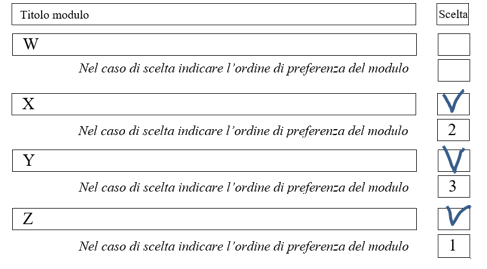 - Compilare la tabella per ognuno dei moduli a cui ci si candida. - Se ci si candida per più moduli, esprimere l’ordine di preferenza (1, 2, 3...). Ad esempio se si vuole partecipare a tre moduli (x, y e z) con preferenza secondo quest’ordine: primo il modulo z;secondo il modulo x;terzo il modulo z:compilare come da prospetto in figura.Codice identificativo progettoN°ModuloTitolo moduloScelta10.1.1A-FSEPON-MA-2021-381WEB RADIONel caso di scelta indicare l’ordine di preferenza del moduloNel caso di scelta indicare l’ordine di preferenza del modulo10.2.2A-FSEPON- MA-2021-422Accoglienza 3Accoglienza 3Nel caso di scelta indicare l’ordine di preferenza del moduloNel caso di scelta indicare l’ordine di preferenza del moduloNel caso di scelta indicare l’ordine di preferenza del modulo3Percorsi itineranti e condivisi di lettura e scritturaPercorsi itineranti e condivisi di lettura e scritturaNel caso di scelta indicare l’ordine di preferenza del moduloNel caso di scelta indicare l’ordine di preferenza del moduloNel caso di scelta indicare l’ordine di preferenza del modulo4Competenze digitali per la certificazione EIPASS 1Competenze digitali per la certificazione EIPASS 1Nel caso di scelta indicare l’ordine di preferenza del moduloNel caso di scelta indicare l’ordine di preferenza del moduloNel caso di scelta indicare l’ordine di preferenza del modulo5Competenze digitali per la certificazione EIPASS 2Competenze digitali per la certificazione EIPASS 2Nel caso di scelta indicare l’ordine di preferenza del moduloNel caso di scelta indicare l’ordine di preferenza del moduloNel caso di scelta indicare l’ordine di preferenza del modulo6Leggere l'ambiente investigando il microsistema del suoloLeggere l'ambiente investigando il microsistema del suoloNel caso di scelta indicare l’ordine di preferenza del moduloNel caso di scelta indicare l’ordine di preferenza del moduloNel caso di scelta indicare l’ordine di preferenza del moduloSINO